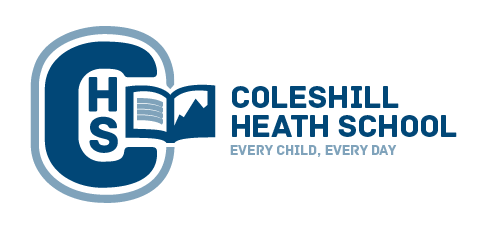 Key achievements to date:Areas for further improvement and baseline evidence of need:79% of pupils engage in extracurricular activities provided by school during the school yearAchieved Gold Schools Games mark for 21-22.45% of year 3 girls have participated in extra curricular activities.Girls football team gained silver in their World cup tournament. Achieve Gold School Games MarkTo engage the less active in school sports More girls participating in inter competitions.YST Quality Mark: Develop PE and School Sport and work through action plan.Meeting national curriculum requirements for swimming and water safety.N.B Complete this section to your best ability. For example you might have practised safe self-rescue techniques on dry land.What percentage of your current Year 6 cohort swim competently, confidently and proficiently over a distance of at least 25 metres?N.B. Even though your pupils may swim in another year please report on their attainment on leaving primary school at the end of the summer term 2020.47%What percentage of your current Year 6 cohort use a range of strokes effectively [for example, front crawl, backstroke and breaststroke]?34%What percentage of your current Year 6 cohort perform safe self-rescue in different water-based situations?12%Schools can choose to use the Primary PE and sport premium to provide additional provision for swimming but this must be for activity over and above the national curriculum requirements. Have you used it in this way?NoAcademic Year: 2022-2023Total fund allocated: £21,160Date Updated: Date Updated: Key indicator 1: The engagement of all pupils in regular physical activity – Chief Medical Officers guidelines recommend that primary school pupils undertake at least 30 minutes of physical activity a day in schoolKey indicator 1: The engagement of all pupils in regular physical activity – Chief Medical Officers guidelines recommend that primary school pupils undertake at least 30 minutes of physical activity a day in schoolKey indicator 1: The engagement of all pupils in regular physical activity – Chief Medical Officers guidelines recommend that primary school pupils undertake at least 30 minutes of physical activity a day in schoolKey indicator 1: The engagement of all pupils in regular physical activity – Chief Medical Officers guidelines recommend that primary school pupils undertake at least 30 minutes of physical activity a day in schoolPercentage of total allocation:Key indicator 1: The engagement of all pupils in regular physical activity – Chief Medical Officers guidelines recommend that primary school pupils undertake at least 30 minutes of physical activity a day in schoolKey indicator 1: The engagement of all pupils in regular physical activity – Chief Medical Officers guidelines recommend that primary school pupils undertake at least 30 minutes of physical activity a day in schoolKey indicator 1: The engagement of all pupils in regular physical activity – Chief Medical Officers guidelines recommend that primary school pupils undertake at least 30 minutes of physical activity a day in schoolKey indicator 1: The engagement of all pupils in regular physical activity – Chief Medical Officers guidelines recommend that primary school pupils undertake at least 30 minutes of physical activity a day in school10%IntentImplementation£2300ImpactSustainability and suggested next steps:Aim to reduce sedentary behaviours; build resilience in children (SMILE) and pupils’ readiness to learn. More focus children to work with play leaders during break and dinner times in KS1.Focus groupsLess engagedDisadvantaged Pupils to have the opportunity to access physical activities outside the curriculum.Lunch time supervisors to supervise and- organise games/ activities for all pupils to participate in during lunchtimes, working alongside Play Leaders. Evidence: keep registers/ pupils activity questionnaires.Funding allocated£2300Lunch timeSports resources.67% of children in year 1 and 2 children were targeted during break and dinner times. They have worked closely in small games presented by play leaders.Pupil voice questionnaire summer 2023 to decide how lunchtimes should run in KS2 to ensure pupils are active.Play leaders to work with year 3 children on more competitive games. Focus on girls.Continue to build on this with new Play Leader Lunchtime Supervisor role- from pupil voice questionnaire Autumn 2023 the majority of pupils want sport specific skill work, sports games, year group specific activities andKey indicator 2: The profile of PESSPA being raised across the school as a tool for whole school improvementKey indicator 2: The profile of PESSPA being raised across the school as a tool for whole school improvementKey indicator 2: The profile of PESSPA being raised across the school as a tool for whole school improvementKey indicator 2: The profile of PESSPA being raised across the school as a tool for whole school improvementPercentage of total allocation:Key indicator 2: The profile of PESSPA being raised across the school as a tool for whole school improvementKey indicator 2: The profile of PESSPA being raised across the school as a tool for whole school improvementKey indicator 2: The profile of PESSPA being raised across the school as a tool for whole school improvementKey indicator 2: The profile of PESSPA being raised across the school as a tool for whole school improvement                         19%IntentImplementation£3900ImpactSustainability and suggested next steps:Deliver CPD to teachers and support staff. On further assessment and the progression of skills.Teachers to be more vigarous with assessment and know what skills their children need to improve on and what they are good at.Support with basic skills while also having challenge incorporated.ECTs to gain more experience in face to face CPD. Funding allocated:£3000North Solihull sports package. Due to the change of SGO this has been tricky to implement and ECTs have been allocated CPD to enhance their own P.E teaching by seeing high quality lessons.Follow on from ECTs High quality training. Work alongside ECT to enhance their P.E teaching further. Promote competition and participation in sport for children across all year groups so that pupils can experience a variety of sporting activities and competitions in a safe and nurturing environment.Part of NSS partnership. Autumn term: Cross Country Y5/6 Dodgeball Y5 Girls Boys Football Leagues Y5/6 Netball Leagues Y5/6 Multi-skills Y2 Spring: Girls and Boys Football Leagues Y5/6 Netball Leagues Y5/6 Sports Hall Athletics Y6 Personal Best Festival Y3 Netball Festival  Summer:Chance to Shine Cricket Y3 and 5 Borough Sports Y3,4,5 and 6 Y6 Girls World Cup FootballY5/6 KS1 Football KS1 Quad KidsFunding allocated: £ 3000Children have blogged about events and achievements. A termly sports letter to parents via the website.Intra Sports calendar available to the wider community so they are aware of what competitions are available.To promote more sporting achievements for children in assemblies via sports person of the week. Sports council to continue to meet on more regular basis to have an impact on school sport. Children to write sports reports after competitions and lessons.Sports crew to provide reports on sports events and write blogs.Children to rewrite curriculum map and identify sports that would enhance skills.£900Fortnightly meetings have given the children some input of the curriculum and how it works. Sports day has been planned by the sports council.Train new sports council members and meet with a more vigorous objective for each meeting.Children to plan a sports week with activities and a fundraising ideas.Key indicator 3: Increased confidence, knowledge and skills of all staff in teaching PE and sportKey indicator 3: Increased confidence, knowledge and skills of all staff in teaching PE and sportKey indicator 3: Increased confidence, knowledge and skills of all staff in teaching PE and sportKey indicator 3: Increased confidence, knowledge and skills of all staff in teaching PE and sportPercentage of total allocation:Key indicator 3: Increased confidence, knowledge and skills of all staff in teaching PE and sportKey indicator 3: Increased confidence, knowledge and skills of all staff in teaching PE and sportKey indicator 3: Increased confidence, knowledge and skills of all staff in teaching PE and sportKey indicator 3: Increased confidence, knowledge and skills of all staff in teaching PE and sport21%IntentImplementation£4200ImpactSustainability and suggestednext steps:Implement a range of CPD and team-teaching opportunities as part of a needs-led staff development plan to include high quality, externally provided training, supporting resources and teaching aids. This training will ensure that ALL pupils are able to develop their skills, imagination and creativity across a range of sports and activities and support pupils in the knowing the next steps of their learning journeys. Assessment for learning will be embedded with peer assessment and collaborative learning integral to all lessons.Continued primary P.E support and training for new staff. Create Development to give staff access to team teaching of. Autumn term: Y5-- 6 weeks of team teaching Y4- - 6 weeks of team teaching Y3- - 3 weeks of team teaching Y2-  3 weeks of team Teaching Resources purchased to ensure staff are confident in teaching, ensuring all pupils can participate fully in PE lessons. Monitor and evaluate the quality of PE, particularly the intent, implementation and impactPrimary P.E PlanningScheme.£1500New staff now confident with using and teaching Primary P.E Planning in school. DD has been monitoring and has seen this in practice and is confident with teacher Primary P.E knowledge and teaching meaning pupils are able to continue to develop competence in fundamental movement skills through quality teaching.Staff now able to teach subsequent year groups and continue to build on their knowledge and skills of using Primary P.E . Also able to support any new colleagues until CPD can be arranged for them. Continue staff CPD programme- questionnaire to staff Autumn term 2023 to ascertain need.Children to have a broader knowledge of skills in lessons and have abetter understanding of pupil and staff assessment. Implement new assessment tools for teachers so they have a better understanding of key vocabulary, key movements and introduce P.E knowledge organisers.£1700 Teachers have a wider knowledge of skills to help with their assessment of children and their next steps.Needs more focus on key vocabulary and understanding from the children so they can take some ownership of their learning.Refocus knowledge organisers and make sure children assess themselves correctly.Key vocabulary quiz at the end of each halter.Key indicator 4: Broader experience of a range of sports and activities offered to all pupilsKey indicator 4: Broader experience of a range of sports and activities offered to all pupilsKey indicator 4: Broader experience of a range of sports and activities offered to all pupilsKey indicator 4: Broader experience of a range of sports and activities offered to all pupilsPercentage of total allocation:Key indicator 4: Broader experience of a range of sports and activities offered to all pupilsKey indicator 4: Broader experience of a range of sports and activities offered to all pupilsKey indicator 4: Broader experience of a range of sports and activities offered to all pupilsKey indicator 4: Broader experience of a range of sports and activities offered to all pupils10%IntentImplementation£2000ImpactSustainability and suggestednext steps:To engage 100% of children into clubs and competitions throughout the year.Make sure experience is for all children In the school.To further enhance the children competitiveness in intra/inter competitions.All clubs to be accessible to all children and be inclusive so a range of clubs are to be implemented.P.E lead to work alongside year groups to implement intra school sporting events that are competitive between classes and groups.       £2000  73% of children participated in clubs throughout the year. 13% of them where for SEND children 16% were for the less engaged44% were for the rest of the school. CPD for teachers on how to implant this at the end of each half term. Lack of competitiveness in lessons. Have more clubs that the children would like to access. (Pupil voice will provide this. Information) Model to teachers how to use the curriculum and how to have an intra competition at the end of each skills-based focus. Drop in to lesson during autumn term and add a pupil voice to expand the curriculum.Key indicator 5: Increased participation in competitive sport Percentage of total allocation:Key indicator 5: Increased participation in competitive sport Percentage of total allocation:Key indicator 5: Increased participation in competitive sport Percentage of total allocation:Key indicator 5: Increased participation in competitive sport Percentage of total allocation:Percentage of total allocation:Key indicator 5: Increased participation in competitive sport Percentage of total allocation:Key indicator 5: Increased participation in competitive sport Percentage of total allocation:Key indicator 5: Increased participation in competitive sport Percentage of total allocation:Key indicator 5: Increased participation in competitive sport Percentage of total allocation:40%IntentImplementation£8000ImpactSustainability and suggestednext steps:Compete in a range of inter- school competitions. All year groups (1-6) to compete in at least 2 competitions across the academic year. Pupils to also participate in a range of Personal Best and intra-school competitions throughout the year. School Games Day to be organized and ALL pupils encouraged to be actively involved. The above will ensure we are engaging pupils in competitive sports at all levels and fostering school and team spirit. Timetable of competitions shared with staff.Support from PE Coordinator for staff to organize competitions. Transport to be provided if needed. All year groups Y1-6 to compete in at least 1 competition this year- all pupils to take part. (Intra, NSsP) Year 2-6 School Games Day  Y1and 2 12th July Intra-school competition reintroduced KS2 and School Sports Cup awarded. Extra Curricular programme to be reintroduced from September 2021. Replacement competition kit£1000 Fundingallocated:£7000Sports/Dance Coach47% of KS2 pupils were able to participate in additional events during the school day which would not have been possible without transport provided.School Sports Day was held for the for all pupils in EYFS- Y6 and parents could attend. Pupils experienced intra school competition and a celebration event to end our school house competition. Full extra-curricular timetable for Autumn, Spring and Summer terms 123 club places offered and attended by KS2 over the year. 100 in KS1.Intra and inter school competition programme will continue for academic year 23/24 alongside School Games competitions. Extra- curricular clubs will continue during academic year 23/24 to build on experiences had this year. Continue to expand and develop lunchtime and break time club offer and additional opportunities for inactive pupils. Girls football club and league now up and running for future academic years.